Practice Plus Group MSK, Buckinghamshire 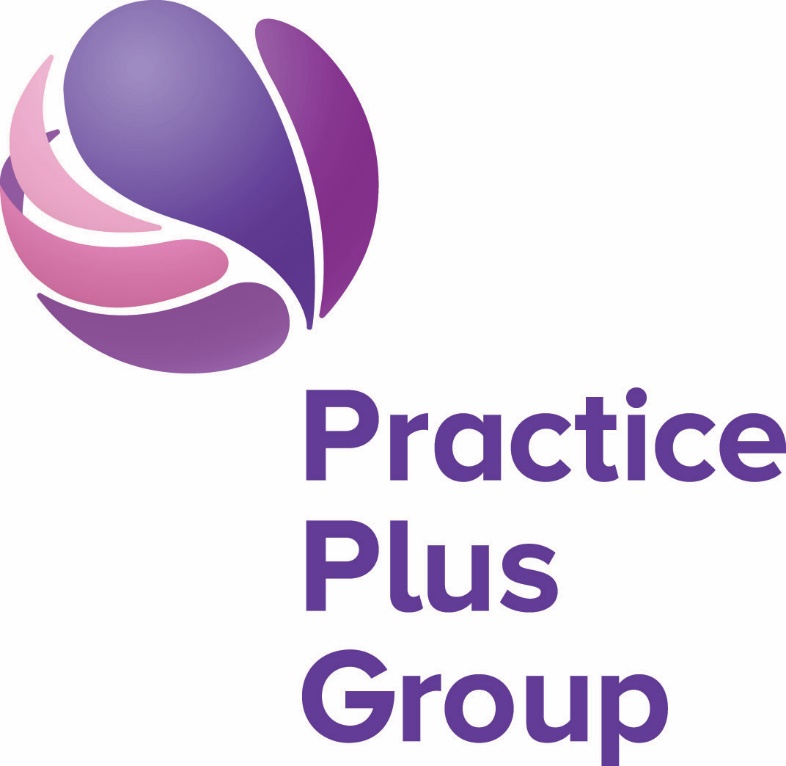 Please attach this referral form to the e-RS UBRN IF MANUAL VERSION USED DO NOT HAND WRITE – MUST BE TYPED  Please complete the following sections as appropriate.   Patient  DetailsPatient  DetailsTel (Daytime):~[Telephone Number]   Name:~[Title] ~[Forename] ~[Surname]Tel (Work):Date of Birth:~[Date Of Birth]Tel (Mobile):~[Mobile]	Gender:~[Sex]Email Address:~[Email 1]NHS No:~[NHS Number]First Language:Address:~[Patient Address Line 1]~[Patient Address Line 2]~[Patient Address Line 3]~[Patient Address Line 4]~[Post Code]Ethnicity:~[Ethnicity]Address:~[Patient Address Line 1]~[Patient Address Line 2]~[Patient Address Line 3]~[Patient Address Line 4]~[Post Code]Interpreter RequiredYes     No Address:~[Patient Address Line 1]~[Patient Address Line 2]~[Patient Address Line 3]~[Patient Address Line 4]~[Post Code]Transport RequiredYes     No Address:~[Patient Address Line 1]~[Patient Address Line 2]~[Patient Address Line 3]~[Patient Address Line 4]~[Post Code]UrgentAddress:~[Patient Address Line 1]~[Patient Address Line 2]~[Patient Address Line 3]~[Patient Address Line 4]~[Post Code]GP Details:GP Details:GP Telephone NumberJust type in numberGP Name:~[Usual Doctor]GP Fax NumberJust type in numberAddress:Just Type in address before saving and protectingGP EmailJust type in emailAddress:Just Type in address before saving and protectingDate of referralHistory, Symptoms & Clinical Findings. Please include reason for referral & (provisional) diagnosis.History, Symptoms & Clinical Findings. Please include reason for referral & (provisional) diagnosis.History, Symptoms & Clinical Findings. Please include reason for referral & (provisional) diagnosis.History, Symptoms & Clinical Findings. Please include reason for referral & (provisional) diagnosis.History, Symptoms & Clinical Findings. Please include reason for referral & (provisional) diagnosis.History, Symptoms & Clinical Findings. Please include reason for referral & (provisional) diagnosis.Area(s) affected:Area(s) affected:Duration:How long have the patient’s symptoms been present?       **please ensure symptom duration warrants referral in line with GP pathways**Duration:How long have the patient’s symptoms been present?       **please ensure symptom duration warrants referral in line with GP pathways**This patient:Is unable to work	     Is struggling at work     Is not coping	      Is having significant sleep problems Is unable to care for dependents      This patient:Is unable to work	     Is struggling at work     Is not coping	      Is having significant sleep problems Is unable to care for dependents      Women’s Health(Please Tick)Duration:How long have the patient’s symptoms been present?       **please ensure symptom duration warrants referral in line with GP pathways**Duration:How long have the patient’s symptoms been present?       **please ensure symptom duration warrants referral in line with GP pathways**This patient:Is unable to work	     Is struggling at work     Is not coping	      Is having significant sleep problems Is unable to care for dependents      This patient:Is unable to work	     Is struggling at work     Is not coping	      Is having significant sleep problems Is unable to care for dependents      Presenting Problem: Please include all detail possible. (Box will get bigger as you type)      Presenting Problem: Please include all detail possible. (Box will get bigger as you type)      Presenting Problem: Please include all detail possible. (Box will get bigger as you type)      Presenting Problem: Please include all detail possible. (Box will get bigger as you type)      Presenting Problem: Please include all detail possible. (Box will get bigger as you type)      Presenting Problem: Please include all detail possible. (Box will get bigger as you type)      Past Medical History:      Past Medical History:      Past Medical History:      Past Medical History:      Past Medical History:      Past Medical History:      Has early management been provided in line with GP pathways e.g. analgesics, exercise leaflet given, activity modification advice, weight management advice, X-ray, footwear advice, walking aids etc.   Yes, please provide details        No, please explain reason for early referral      Has early management been provided in line with GP pathways e.g. analgesics, exercise leaflet given, activity modification advice, weight management advice, X-ray, footwear advice, walking aids etc.   Yes, please provide details        No, please explain reason for early referral      Has early management been provided in line with GP pathways e.g. analgesics, exercise leaflet given, activity modification advice, weight management advice, X-ray, footwear advice, walking aids etc.   Yes, please provide details        No, please explain reason for early referral      Has early management been provided in line with GP pathways e.g. analgesics, exercise leaflet given, activity modification advice, weight management advice, X-ray, footwear advice, walking aids etc.   Yes, please provide details        No, please explain reason for early referral      Has early management been provided in line with GP pathways e.g. analgesics, exercise leaflet given, activity modification advice, weight management advice, X-ray, footwear advice, walking aids etc.   Yes, please provide details        No, please explain reason for early referral      Has early management been provided in line with GP pathways e.g. analgesics, exercise leaflet given, activity modification advice, weight management advice, X-ray, footwear advice, walking aids etc.   Yes, please provide details        No, please explain reason for early referral      Keele STarT Back Screening Score (Spinal or  Musculoskeletal)Total Score (all 9 questions)        Sub Score (Q5 -9)      https://www.keele.ac.uk/media/keeleuniversity/group/startback/Keele_STarT_Back9_item-7.pdfKeele STarT Back Screening Score (Spinal or  Musculoskeletal)Total Score (all 9 questions)        Sub Score (Q5 -9)      https://www.keele.ac.uk/media/keeleuniversity/group/startback/Keele_STarT_Back9_item-7.pdfKeele STarT Back Screening Score (Spinal or  Musculoskeletal)Total Score (all 9 questions)        Sub Score (Q5 -9)      https://www.keele.ac.uk/media/keeleuniversity/group/startback/Keele_STarT_Back9_item-7.pdfKeele STarT Back Screening Score (Spinal or  Musculoskeletal)Total Score (all 9 questions)        Sub Score (Q5 -9)      https://www.keele.ac.uk/media/keeleuniversity/group/startback/Keele_STarT_Back9_item-7.pdfKeele STarT Back Screening Score (Spinal or  Musculoskeletal)Total Score (all 9 questions)        Sub Score (Q5 -9)      https://www.keele.ac.uk/media/keeleuniversity/group/startback/Keele_STarT_Back9_item-7.pdfScans have been done  If so, where      Type and Outcome:      I expect this patient to be treated by:Therapist	   MSK Service	    Secondary Care (onward referral) 	I expect this patient to be treated by:Therapist	   MSK Service	    Secondary Care (onward referral) 	I expect this patient to be treated by:Therapist	   MSK Service	    Secondary Care (onward referral) 	If Secondary care please complete the following:Patient consented to surgery	Patient fit for surgery	BMI	     Weight loss programme tried		If Secondary care please complete the following:Patient consented to surgery	Patient fit for surgery	BMI	     Weight loss programme tried		If Secondary care please complete the following:Patient consented to surgery	Patient fit for surgery	BMI	     Weight loss programme tried		**Please provide as much information as possible to support your request and please inform your patient that all referrals are triaged according to the locally agreed pathways of care, so they may not be seen by the clinician you have requested in all cases**Please provide as much information as possible to support your request and please inform your patient that all referrals are triaged according to the locally agreed pathways of care, so they may not be seen by the clinician you have requested in all cases**Please provide as much information as possible to support your request and please inform your patient that all referrals are triaged according to the locally agreed pathways of care, so they may not be seen by the clinician you have requested in all cases**Please provide as much information as possible to support your request and please inform your patient that all referrals are triaged according to the locally agreed pathways of care, so they may not be seen by the clinician you have requested in all cases**Please provide as much information as possible to support your request and please inform your patient that all referrals are triaged according to the locally agreed pathways of care, so they may not be seen by the clinician you have requested in all cases**Please provide as much information as possible to support your request and please inform your patient that all referrals are triaged according to the locally agreed pathways of care, so they may not be seen by the clinician you have requested in all casesAllergies/adverse drug reactions: ~[Allergies]      Allergies/adverse drug reactions: ~[Allergies]      Allergies/adverse drug reactions: ~[Allergies]      Allergies/adverse drug reactions: ~[Allergies]      Allergies/adverse drug reactions: ~[Allergies]      Allergies/adverse drug reactions: ~[Allergies]      Current Medication:  ~[Medication]       Current Medication:  ~[Medication]       Current Medication:  ~[Medication]       Current Medication:  ~[Medication]       Current Medication:  ~[Medication]       Current Medication:  ~[Medication]       Onward Referral: Please ensure that this section is completed so that your patient’s choices can be applied. Onward Referral: Please ensure that this section is completed so that your patient’s choices can be applied. Onward Referral: Please ensure that this section is completed so that your patient’s choices can be applied. Onward Referral: Please ensure that this section is completed so that your patient’s choices can be applied. Onward Referral: Please ensure that this section is completed so that your patient’s choices can be applied. Onward Referral: Please ensure that this section is completed so that your patient’s choices can be applied. This patient has chosen the following hospitals, should onward referral be required:This patient has chosen the following hospitals, should onward referral be required:This patient has chosen the following hospitals, should onward referral be required:This patient has chosen the following hospitals, should onward referral be required:This patient has chosen the following hospitals, should onward referral be required:This patient has chosen the following hospitals, should onward referral be required: